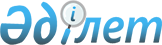 Об утверждении правил проведения раздельных сходов местного сообщества и определения количества представителей жителей села, улицы, многоквартирного жилого дома для участия в сходе местного сообщества на территории Астраханского района, Акмолинской области
					
			Утративший силу
			
			
		
					Решение Астраханского районного маслихата Акмолинской области от 26 августа 2022 года № 7С-27-4. Отменено решением Астраханского районного маслихата Акмолинской области от 30 сентября 2022 года № 7С-29-17
      Сноска. Отменено решением Астраханского районного маслихата Акмолинской области от 30.09.2022 № 7С-29-17 (вводится в действие со дня подписания).
      В соответствии с пунктом 6 статьи 39-3 Закона Республики Казахстан "О местном государственном управлении и самоуправлении в Республике Казахстан", постановлением Правительства Республики Казахстан от 18 октября 2013 года № 1106 "Об утверждении Типовых правил проведения раздельных сходов местного сообщества", Астраханский районный маслихат РЕШИЛ:
      1. Утвердить прилагаемые правила проведения раздельных сходов местного сообщества на территории населенных пунктов Астраханского района, Акмолинской области, согласно приложению 1 к настоящему решению.
      2. Утвердить прилагаемое определение количества представителей жителей села, улицы, многоквартирного жилого дома для участия в сходе местного сообщества на территории населенных пунктов Астраханского района согласно приложению 2 к настоящему решению.
      3. Настоящее решение вводится в действие по истечении десяти календарных дней после дня его первого официального опубликования. Правила проведения раздельных сходов местного сообщества на территории Астраханского района Глава 1. Общие положения
      1. Настоящие правила проведения раздельных сходов местного сообщества разработан в соответствии с пунктом 6 статьи 39-3 Закона Республики Казахстан "О местном государственном управлении и самоуправлении в Республике Казахстан" и устанавливает порядок проведения раздельных сходов местного сообщества жителей села, сельского округа, улицы, многоквартирного жилого дома.
      2. В настоящих правилах используются следующие основные понятия:
      1) местное сообщество – совокупность жителей (членов местного сообщества), проживающих на территории соответствующей административно-территориальной единицы, в границах которой осуществляется местное самоуправление, формируются и функционируют его органы;
      2) раздельный сход местного сообщества – непосредственное участие жителей (членов местного сообщества) села, улицы, многоквартирного жилого дома в избрании представителей для участия в сходе местного сообщества. Глава 2. Порядок проведения раздельных сходов местного сообщества
      3. Для проведения раздельного схода местного сообщества территория села, сельского округа подразделяется на участки (села, улицы, многоквартирные жилые дома).
      4. На раздельных сходах местного сообщества жителей села, улицы, многоквартирного жилого дома избираются представители для участия в сходе местного сообщества в количестве не более трех человек.
      5. Раздельный сход местного сообщества созывается и организуется акимом села, сельского округа.
      6. О времени, месте созыва раздельных сходов местного сообщества и обсуждаемых вопросах население местного сообщества оповещается акимом сельского округа, села не позднее чем за десять календарных дней до дня его проведения через районные средства массовой информации или на официальном сайте акимата Астраханского района, социальных сетях акимов сельских округов и села Каменка Астраханского района.
      7. Проведение раздельного схода местного сообщества в пределах села, улицы, многоквартирного жилого дома организуется акимом села, сельского округа.
      При наличии в пределах улицы многоквартирных домов раздельные сходы многоквартирного дома не проводятся.
      8. Перед открытием раздельного схода местного сообщества проводится регистрация присутствующих жителей соответствующего села, улицы, многоквартирного жилого дома, имеющих право в нем участвовать.
      Раздельный сход местного сообщества считается состоявшимся при участии не менее десяти процентов жителей (членов местного сообщества), проживающих в данном селе, улице, многоквартирном доме и имеющих право в нем участвовать.
      Не имеют права участвовать в сходе местного сообщества и на собрании местного сообщества несовершеннолетние лица, лица, признанные судом недееспособными, а также лица, содержащиеся в местах лишения свободы по приговору суда.
      9. Раздельный сход местного сообщества открывается акимом села, сельского округа или уполномоченным им лицом.
      Председателем раздельного схода местного сообщества является аким села, сельского округа или уполномоченное им лицо.
      Для оформления протокола раздельного схода местного сообщества открытым голосованием избирается секретарь.
      10. Кандидатуры представителей жителей села, улицы, многоквартирного жилого дома для участия в сходе местного сообщества выдвигаются участниками раздельного схода местного сообщества в соответствии с количественным составом, утвержденным маслихатом района.
      11. Голосование проводится открытым способом персонально по каждой кандидатуре. Избранными считаются кандидаты, набравшие наибольшее количество голосов участников раздельного схода местного сообщества.
      12. На раздельном сходе местного сообщества ведется протокол, который подписывается председателем и секретарем и передается в аппарат акима соответствующего села, сельского округа в течении десяти рабочих дней. Определение количества представителей жителей села, улицы, многоквартирного жилого дома для участия в сходе местного сообщества на территории населенных пунктов Астраханского района
					© 2012. РГП на ПХВ «Институт законодательства и правовой информации Республики Казахстан» Министерства юстиции Республики Казахстан
				
      Секретарь Астраханского районного маслихата

М.Қожахмет
Утверждено решением
Астраханского
районного маслихата от
26 августа 2022 года
№ 7С-27-4Утверждено решением
Астраханского
районного маслихата от
26 августа 2022 года
№ 7С-27-4
№ п/п
Наименование населенного пункта Астраханского района
Количество представителей жителей села, улицы, многоквартирного жилого дома для участия в сходе местного сообщества на территории населенных пунктов Астраханского района (человек)
Астраханский сельский округ
Астраханский сельский округ
Астраханский сельский округ
1
село Астраханка 
58
2
село Таволжанка
3
3
село Жанабирлик
1
Жалтырский сельский округ
Жалтырский сельский округ
Жалтырский сельский округ
4
село Жалтыр 
70
5
село Акбеит
1
6
село Жарсуат
3
7
село Ягодное
1
Есильский сельский округ
Есильский сельский округ
Есильский сельский округ
8
село Зеленое
16
9
село Шиликты 
2
10
село Степное
3
Первомайский сельский округ
Первомайский сельский округ
Первомайский сельский округ
11
село Первомайка
22
12
село Лозовое
3
13
село Камышенка 
10
Острогорский сельский округ
Острогорский сельский округ
Острогорский сельский округ
14
село Новый Колутон
8
15
село Караколь
2
Староколутонский сельский округ
Староколутонский сельский округ
Староколутонский сельский округ
16
село Старый Колутон
13
17
село Ковыленка
3
18
село Косколь
2
19
село Енбек
2
Колутонский сельский округ
Колутонский сельский округ
Колутонский сельский округ
20
село Колутон
13
21
село Бирлик
1
Кызылжарский сельский округ
Кызылжарский сельский округ
Кызылжарский сельский округ
22
село Жана-Турмыс
13
23
село Акимовка
3
24
село Оксановка
3
Узункольский сельский округ
Узункольский сельский округ
Узункольский сельский округ
25
село Узунколь
3
26
село Алгабас
1
27
село Булакты
2
село Каменка
село Каменка
село Каменка
28
село Каменка 
12
Николаевский сельский округ
Николаевский сельский округ
Николаевский сельский округ
29
село Петровка 
14
30
село Жамбыл
3
31
село Орнек
2
Новочеркасский сельский округ
Новочеркасский сельский округ
Новочеркасский сельский округ
32
село Новочеркасское 
21
33
село Ондирис
3
34
село Приишимка
3